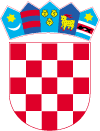 KLASA :551-06/03-01/01URBROJ: 2186/016-01-03Lepoglava, 30.10.2003.Gradsko vijećeKlasa:Urbroj:Lepoglava, 	Na temelju članka 62. stavak 1. Zakona o komunalnom gospodarstvu ( ''Narodne novine'' br. 68/18, 110/18, 32/20) i  članka 22. Statuta Grada Lepoglave ( ''Službeni vjesnik Varaždinske županije br. 64/20, 18/21)  Gradsko vijeće Grada Lepoglave na    . sjednici održanoj            godine, donosiODLUKU O PROGLAŠENJU KOMUNALNE INFRASTRUKTUREJAVNIM DOBROM U OPĆOJ UPOTREBIČlanak 1.Ovom Odlukom proglašava se u donjem popisu navedena infrastruktura javnim dobrom u općoj upotrebi u vlasništvu Grada Lepoglave: VRSTA KOMUNLANE INFRASTRUKTUE- Javne zelene površineČlanak 2.Nalaže se Općinskom sudu u Varaždinu - Stalna služba u Ivancu, zemljišnoknjižnom odjelu, upis komunalne infrastrukture iz članka 1. ove Odluke kao ''javno dobro u općoj uporabi u vlasništvu Grada Lepoglave''.Članak 3.Ova Odluka stupa na snagu osmog dana od dana objave u Službenom vjesniku Varaždinske županije.PREDSJEDNIK GRADSKOG VIJEĆARobert DukarićRedni brojNaziv komunalne infrastruktureKatastarska česticaKatastarska općina1.Dječje igralište ''Donji Vulišinec''kčbr. 700/2 k.o. Očura2.Dječje igralište ''Gorica''kčbr. 547/1, 548/1, 549/1k.o. Lepoglava3.Dječje igralište ''Gornji Vulišinec''kčbr.  1084/2k.o. Očura4.Dječje igralište ''OŠ Žarovnica'' kčbr. 666k.o. Kamenica5.Javni sportski i rekreacijski prostori ''Ves''Kčbr. 3191k.o. Lepoglava6.Javni sportski i rekreacijski prostori ''Očura'' Kčbr. 2456/2, 2451/1k.o. Očura7.Javni sportski i rekreacijski prostori ''Viletinec''Kčbr. 3907/1, 3907/2k.o. Rinkovec8.Javni sportski i rekreacijski prostori BednjicaKčbr. 5998k.o. Gornja Višnjica9.Javni sportski i rekreacijski prostori ''Žarovnica – Mavreki''Kčbr. 1242/1k.o. Kamenica10.Javni sportski i rekreacijski prostori Kameničko PodgorjeKčbr. 2597/2k.o. Kamenica11.Javni sportski i rekreacijski prostori Čret7312k.o. Lepoglava